РОССИЙСКАЯ ФЕДЕРАЦИЯИвановская область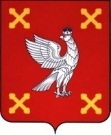 Администрация Шуйского муниципального районаПОСТАНОВЛЕНИЕот 18.10.2017 г.  № 738-пг. ШуяО внесении изменений в постановление Администрации Шуйского муниципального района от 14.06.2013 г. №326-п «О системе оплаты труда работников учреждений культуры Шуйского муниципального района»В соответствии со статьями 144, 145 Трудового кодекса Российской Федерации, Федеральным законом от 06.10.2003 № 131- ФЗ «Об общих принципах организации местного самоуправления в Российской Федерации», постановлением Правительства Ивановской области от 30.10.2008 N 285-п "О системах оплаты труда работников государственных учреждений Ивановской области и органов государственной власти Ивановской области", постановлением Правительства Ивановской области от 31.12.2008 № 367-п «О системе оплаты труда работников государственных учреждений Ивановской области, подведомственных Департаменту культуры и культурного наследия Ивановской области» (в действующей редакции) Администрация Шуйского муниципального района постановляет:1. Внести изменения в постановление Администрации Шуйского муниципального района от 14.06.2013 г. № 326-п «О системе оплаты труда работников учреждений культуры Шуйского муниципального района» и утвердить Типовое положение об оплате труда работников муниципальных учреждений культуры Шуйского муниципального района в новой редакции (прилагается).2. Финансовое обеспечение мероприятий, связанных с реализацией настоящего постановления, осуществляется в пределах бюджетных ассигнований, предусмотренных муниципальным учреждениям культуры Шуйского муниципального района в бюджете Шуйского муниципального района, на обеспечение выполнения муниципальными учреждениями культуры Шуйского муниципального района муниципального задания на оказания муниципальных услуг (выполнения работ).3. Признать утратившим силу постановление Администрации Шуйского муниципального района от 13.01.2012 №44 «Об утверждении Положений об оплате труда работников учреждений культуры Шуйского муниципального района», постановление Администрации Шуйского муниципального района от 16.02.2012 № 97 «О внесении изменений в постановление администрации Шуйского муниципального района от 13.01.2012 №44 «Об утверждении положений об оплате труда работников учреждений культуры Шуйского муниципального района», постановление Администрации Шуйского муниципального района от 16.02.2012 № 98 «Об утверждении Порядка осуществления денежных выплат стимулирующего характера в виде губернаторской надбавки специалистам муниципальных учреждений культуры Шуйского муниципального района», постановления Администрации Шуйского муниципального района от 26.07.2012 № 385 «О внесении изменений в постановление администрации Шуйского муниципального района от 13.01.2012 г. №44 «Об утверждении Положений об оплате труда работников учреждений культуры Шуйского муниципального района» (в новой редакции), постановление Администрации Шуйского муниципального района от 19.12.2012 г. № 729 «О внесении изменений в постановление администрации Шуйского муниципального района от 13.01.2012 г. № 44 «Об утверждении Положений об оплате труда работников учреждений культуры Шуйского муниципального района (в новой редакции)»».4. Контроль за исполнением настоящего постановления возложить на первого заместителя главы администрации Шуйского муниципального района Соколову О.А. и заместителя главы администрации, начальника финансового управления Хренову С.В.5.Настоящее постановление вступает в силу с момента опубликования и  распространяется на правоотношения, возникшие с 01.01.2017г. Глава Шуйского муниципального района                            С.А.Бабанов                                                                                                   Приложениек постановлению АдминистрацииШуйского муниципального района                                                                                                 от «___» _________2017г. №___-п                                                                                                      Приложениек постановлению АдминистрацииШуйского муниципального района                                                                                                 от «14» июня 2017г. №_326-п ТИПОВОЕ ПОЛОЖЕНИЕОБ ОПЛАТЕ ТРУДА РАБОТНИКОВ МУНИЦИПАЛЬНЫХ УЧРЕЖДЕНИЙ КУЛЬТУРЫ ШУЙСКОГО МУНИЦИПАЛЬНОГО РАЙОНА1. Общие положения1.1. Настоящее Положение разработано в соответствии со статьями 144, 145 Трудового кодекса Российской Федерации, Федеральным законом от 06.10.2003 № 131- ФЗ «Об общих принципах организации местного самоуправления в Российской Федерации», постановлением Правительства Ивановской области от 30.10.2008 N 285-п "О системах оплаты труда работников государственных учреждений Ивановской области и органов государственной власти Ивановской области", постановлением Правительства Ивановской области от 31.12.2008 № 367-п «О системе оплаты труда работников государственных учреждений Ивановской области, подведомственных Департаменту культуры и культурного наследия Ивановской области» " (далее - Положение).Положение включает в себя:- размеры окладов (должностных окладов), ставок заработной платы по профессиональным квалификационным группам (ПКГ);- перечень, условия осуществления и размеры выплат стимулирующего характера;- перечень, условия осуществления и размеры выплат компенсационного характера;- условия оплаты труда руководителей, заместителей руководителей и главных бухгалтеров учреждений;- другие вопросы оплаты труда.1.2. Положение регулирует вопросы оплаты труда работников муниципальных учреждений культуры Шуйского муниципального района.1.3. Месячная заработная плата работника, полностью отработавшего норму рабочего времени, не может быть меньше минимального размера оплаты труда, установленного законодательством Российской Федерации.1.4. Заработная плата работников (без учета премий и иных стимулирующих выплат), устанавливаемая в соответствии с настоящим Положением, не может быть меньше заработной платы (без учета премий и иных стимулирующих выплат), выплачиваемой на основе тарифной сетки по оплате труда работников муниципальных учреждений Шуйского муниципального района.1.5. Система оплаты труда работников муниципальных учреждений культуры Шуйского муниципального района устанавливается коллективными договорами, соглашениями, локальными нормативными актами, принимаемыми с учетом мнения представительного органа работников, в соответствии с федеральными законами и нормативными правовыми актами Российской Федерации, законами и иными нормативными правовыми актами Шуйского муниципального района и настоящим Положением.1.6. Условия оплаты труда, включая размер оклада (должностного оклада), ставки заработной платы работника, повышающие коэффициенты к окладам, выплаты стимулирующего и компенсационного характера, иные выплаты являются обязательными для включения в трудовой договор.Размеры и условия осуществления выплат стимулирующего характера и иных выплат устанавливаются с учетом разрабатываемых в муниципальных учреждениях культуры Шуйского муниципального района показателей и критериев оценки эффективности труда работников.2.Порядок и условия оплаты труда работников,занимающих должности служащих, и работников, осуществляющихпрофессиональную деятельность по профессиям рабочихмуниципальных учреждений культуры Шуйского муниципального района2.1. Определение размеров и условий оплаты труда работников муниципальных учреждений культуры Шуйского муниципального района основано на следующих принципах:- соблюдение гарантий, установленных Трудовым кодексом Российской Федерации, федеральными законами и иными нормативными правовыми актами Российской Федерации и Ивановской области;- обеспечение зависимости заработной платы каждого работника от его квалификации, уровня полученного профессионального образования, сложности выполняемой работы, количества и качества затраченного труда без ограничения ее максимальным размером, за исключением случаев, предусмотренных Трудовым кодексом РФ.2.2. Заработная плата работников муниципальных учреждений культуры Шуйского муниципального района определяется на основе:- отнесения должностей рабочих и служащих к соответствующим профессиональным квалификационным группам и квалификационным уровням в составе профессиональных квалификационных групп (далее - ПКГ) в соответствии с действующим законодательством;- установления минимальных окладов по квалификационным уровням в составе ПКГ работников и повышающего коэффициента с целью стимулирования повышения профессиональной квалификации согласно приложению 1 к настоящему Положению;- установления выплат компенсационного характера согласно приложению 2 к настоящему Положению;- установления выплат стимулирующего характера согласно приложению 3 к настоящему Положению;- установления доплаты работнику для доведения его заработной платы до минимального размера оплаты труда, установленного федеральным законом. Доплата устанавливается ежемесячно каждому работнику персонально;- установления иных выплат.2.3. Минимальные оклады (минимальные должностные оклады), минимальные ставки заработной платы работников муниципальных учреждений культуры Шуйского муниципального района устанавливаются на основе отнесения занимаемых ими должностей к ПКГ.2.4. В связи с отсутствием наименования должности работника в ПКГ, утвержденных приказом Министерства здравоохранения и социального развития Российской Федерации от 31.08.2007 N 570 "Об утверждении профессиональных квалификационных групп должностей работников культуры, искусства и кинематографии", минимальные оклады устанавливаются согласно приложению 4 к настоящему Положению.2.5. С учетом условий труда работникам муниципальных учреждений культуры Шуйского муниципального района устанавливаются выплаты компенсационного характера, предусмотренные приложением 2 к настоящему Положению.Выплаты компенсационного характера, установленные в процентном отношении, применяются к окладу (должностному окладу), ставке заработной платы по соответствующим ПКГ и квалификационным уровням.2.6. В целях поощрения работников за выполненную работу в муниципальных учреждениях культуры Шуйского муниципального района устанавливаются выплаты стимулирующего характера, предусмотренные приложением 3 к настоящему Положению. Установление выплат стимулирующего характера осуществляется по решению руководителя учреждения в пределах средств на оплату труда, предусмотренных бюджетной сметой или планом финансово-хозяйственной деятельности на очередной финансовый год:- руководителям структурных подразделений учреждения, главным специалистам и иным работникам, подчиненным заместителям руководителей, - по представлению заместителей руководителя учреждения;- остальным работникам, занятым в структурных подразделениях учреждения, - на основании представления руководителей соответствующих структурных подразделений учреждения.Конкретный размер выплат стимулирующего характера может определяться как в процентах к окладу (должностному окладу), ставке заработной платы по соответствующим ПКГ и квалификационным уровням работника, так и в абсолютном размере.Максимальный размер выплат стимулирующего характера по итогам работы не ограничен.Выплаты стимулирующего характера, установленные в процентном отношении, применяются к окладу (должностному окладу), ставке заработной платы по соответствующим ПКГ и квалификационным уровням.Размеры и условия осуществления выплат стимулирующего характера устанавливаются коллективными договорами, соглашениями, локальными нормативными актами.    При этом следует учитывать, что объём средств на указанные выплаты должен составлять не менее 30 процентов средств на оплату труда, формируемых за счёт ассигнований местного бюджета.2.7. Иные выплаты состоят из:- персонального повышающего коэффициента к окладу;- повышающего коэффициента к окладу за профессиональное мастерство;Персональный повышающий коэффициент к окладу устанавливается работнику с учетом уровня его профессиональной подготовки, сложности, важности выполняемой работы, степени самостоятельности и ответственности при выполнении поставленных задач и других факторов. Решение об установлении персонального повышающего коэффициента к окладу и его размерах принимается руководителем учреждения персонально в отношении конкретного работника. Рекомендуемый размер персонального повышающего коэффициента к окладу устанавливается до 3,0.Повышающий коэффициент к окладу за профессиональное мастерство устанавливается с целью стимулирования работников муниципальных учреждений культуры, в том числе артистического и художественного персонала, к раскрытию их творческого потенциала, профессиональному росту. Размеры повышающего коэффициента в зависимости от квалификационной категории, присвоенной работнику за профессиональное мастерство:- ведущий - 0,20;- высшей категории - 0,15;- первой категории - 0,10;- второй категории - 0,05.2.8. Месячная заработная плата работника определяется по следующей формуле:З = ДО + (ДО x КВ) + (ДО x СВ) + Ив + Д,где:ДО = О x Кзд;З - месячная заработная плата;О - минимальный оклад;Кзд - повышающий коэффициент к минимальному окладу по занимаемой должности;КВ - выплаты компенсационного характера;СВ - выплаты стимулирующего характера;Ив - иные выплаты;Д - доплата до доведения заработной платы работника до минимального размера оплаты труда, установленного федеральным законодательством.3. Оплата труда руководителя учрежденияи его заместителей, главного бухгалтера3.1. Заработная плата директоров муниципальных учреждений культуры Шуйского муниципального района, их заместителей и главных бухгалтеров состоит из должностного оклада, выплат компенсационного и стимулирующего характера.Размер должностного оклада директора муниципального учреждения культуры Шуйского муниципального района определяется трудовым договором в зависимости от сложности труда, в том числе с учётом масштаба управления и особенностей деятельности и значимости муниципального учреждения культуры Шуйского муниципального района.         Предельный уровень соотношения средней заработной платы директоров, их заместителей и главных бухгалтеров муниципальных учреждений культуры Шуйского муниципального района, формируемой за счёт всех источников финансового обеспечения и рассчитываемой за календарный год, и среднемесячной заработной платы работников муниципальных учреждений культуры (без учёта заработной платы соответствующего директора, его заместителей,  главного бухгалтера) устанавливается  нормативным правовым актом администрации Шуйского муниципального района в кратности от 1 до 5.    Соотношение среднемесячной заработной платы директоров, их заместителей и главных бухгалтеров муниципальных учреждений культуры и среднемесячной заработной платы работников этих учреждений (без учёта заработной платы директора, его заместителей, главного бухгалтера) устанавливается нормативным актом администрации Шуйского муниципального района, в пределах кратности, установленной в типовом положении об оплате труда работников муниципальных учреждений культуры. Должностные оклады заместителей руководителей и главных бухгалтеров учреждений устанавливаются на 10 - 30 процентов ниже должностных окладов руководителей этих учреждений.   Соотношение среднемесячной заработной платы  директоров, их заместителей, главных бухгалтеров муниципальных учреждений Шуйского муниципального района и среднемесячной заработной платы работников этих учреждений (без учёта заработной платы соответствующего директора, его заместителей, главного бухгалтера),формируемой за счёт всех источников финансового обеспечения, рассчитывается за календарный год и определяется путем деления среднемесячной заработной платы соответствующего директора, заместителя, главного бухгалтера на среднемесячную заработную плату работников этого учреждения (без учёта заработной платы соответствующего директора, его заместителей, главного бухгалтера). Определение среднемесячной заработной платы в указанных целях  осуществляется в соответствии с Положением об особенностях порядка исчисления средней заработной платы, утвержденным постановлением Правительства РФ от 24.12.2007 №922 «Об особенностях порядка исчисления средней заработной платы».3.2. Выплаты компенсационного характера директорам муниципальных учреждений культуры Шуйского муниципального района устанавливаются распоряжением Учредителя. Выплаты компенсационного характера заместителям директора и главным бухгалтерам устанавливаются приказом директора учреждения на основании разработанных локальных актов.3.3 Выплаты стимулирующего характера директорам муниципальных учреждений культуры Шуйского муниципального района устанавливаются распоряжением Учредителя, по результатам достижения показателей эффективности деятельности муниципального учреждения и работы его директора (в том числе, установленного в качестве показателя оценки результативности работы директора учреждения рост средней заработной платы работников учреждения в отчётном году по сравнению с предыдущим годом без учёта повышения размера заработной платы в соответствии с решениями вышестоящих органов). Порядок выплат стимулирующего характера заместителям директора и главным бухгалтерам муниципальных учреждений культуры Шуйского муниципального района устанавливается локальными актами учреждения.3.4.Условия оплаты труда директора муниципального учреждения культуры, устанавливаются в трудовом договоре, заключаемом на основе типовой формы трудового договора, утвержденной постановлением Правительства РФ от 12.04.2013 №329 «О типовой форме трудового договора с директором муниципального учреждения».3.5 Штатное расписание муниципального учреждения утверждается директором учреждения и включает в себя все должности служащих (профессии рабочих) данного учреждения.                                                                             Приложение 1                                                                               к Типовому положению об оплате труда                                                                              работников муниципальных учреждений  культуры Шуйского муниципального района1.1. Размеры минимальных окладов (должностных окладов),ставок заработной платы по профессиональнымквалификационным группам и квалификационным уровнямработников культуры, искусства и кинематографии(приказ Министерства здравоохранения и социального развитияРоссийской Федерации от 31.08.2007 N 570 "Об утверждениипрофессиональных квалификационных групп должностейработников культуры, искусства и кинематографии")1.2. Размеры минимальных окладов (должностных окладов),ставок заработной платы по профессиональным квалификационнымгруппам и квалификационным уровням общеотраслевых должностейруководителей, специалистов и служащих(приказ Министерства здравоохранения и социального развитияРоссийской Федерации от 29.05.2008 N 247н "Об утверждениипрофессиональных квалификационных групп общеотраслевыхдолжностей руководителей, специалистов и служащих")1.3. Профессиональные квалификационные группыобщеотраслевых профессий рабочих(приказ Министерства здравоохранения и социального развитияРоссийской Федерации от 29.05.2008 N 248н "Об утверждениипрофессиональных квалификационных групп общеотраслевыхпрофессий рабочих")                          Приложение 2   к Типовому положению об оплате труда  работников муниципальных учреждений  культуры Шуйского муниципального районаПорядок и условия установления выплаткомпенсационного характераВыплаты компенсационного характера в муниципальных учреждениях культуры Шуйского муниципального района состоят из:а) выплат работникам, занятым работах с вредными  и (или) опасными условиями труда, осуществляемых в соответствии со ст.147 Трудового кодекса РФ;б) выплат за работу в условиях, отклоняющихся от нормальных:выплат за совмещение профессий (должностей), расширение зон обслуживания, увеличение объема работы и исполнение обязанностей временно отсутствующего работника без освобождения от работы, определенной трудовым договором, осуществляемых в порядке, предусмотренном статьей 151 Трудового кодекса Российской Федерации;выплат за работу в ночное время (с 22 часов до 6 часов), осуществляемых из расчета 35 процентов часовой ставки, оклада (должностного оклада), за каждый час работы в ночное время;выплат за работу в выходные и нерабочие праздничные дни в порядке, предусмотренном статьей 153 Трудового кодекса Российской Федерации;выплат за сверхурочную работу, осуществляемых в порядке, предусмотренном статьей 152 Трудового кодекса Российской Федерации;выплат работникам муниципальных учреждений культуры Шуйского муниципального района, работающим с лицами, имеющими ограниченные физические возможности, на 10 процентов оклада (должностного оклада).Выплаты работникам муниципальных учреждений культуры Шуйского муниципального района, работающим в сельской местности, повышаются на 25 процентов оклада (должностного оклада) (перечень прилагается).В случае использования при расчете выплат компенсационного характера часовой (дневной) ставки (части оклада (должностного оклада) за день или час работы) последняя определяется путем деления оклада (должностного оклада), ставки заработной платы на среднемесячное количество рабочих часов (дней) в году в зависимости от установленной продолжительности рабочего времени для данной категории работников.                       Приложениек Порядку и условиям установления выплат компенсационного характераПеречень должностей специалистовмуниципальных учреждений культуры Шуйского муниципального района,имеющих право на выплату за работу в сельской местностиДиректорГлавный бухгалтерБухгалтерЗаведующий отделом библиотекиМетодист Главный библиотекарьРедактор библиотекиГлавный библиографБиблиографБиблиотекарьСпециалист по библиотечно – выставочной работеХудожественный руководитель            Приложение 3                                                                                 к Типовому положению об оплате труда                                                                               работников муниципальных учреждений  культуры Шуйского муниципального районаПорядок и условия установления выплатстимулирующего характераВыплаты стимулирующего характера в муниципальных учреждениях культуры Шуйского муниципального района состоят из:выплат за интенсивность и высокие результаты работы;выплат за качество выполняемых работ;выплаты за достижение показателей и критериев эффективности деятельности работников муниципальных учреждений культуры Шуйского муниципального района в целях поэтапного повышения средней заработной платы работников муниципальных учреждений культуры Шуйского муниципального района;выплат за стаж непрерывной работы, выслугу лет в учреждениях культуры;премиальных выплат по итогам работы;Выплаты за интенсивность и высокие результаты работы работников муниципальных учреждений культуры Шуйского муниципального района устанавливаются коллективными договорами, соглашениями, локальными нормативными актами учреждений с учетом мнения представительного органа работников.Выплаты за качество выполняемых работ включают в себя:- ежемесячные выплаты работникам, имеющим почетное звание «Заслуженный работник культуры РСФСР или РФ» - 10% от должностного оклада;- ежемесячные выплаты за классность водителям, конкретный размер и условия осуществления которых определяются действующим коллективным договором;Выплаты за стаж непрерывной работы, выслугу лет в учреждениях культуры производятся в размере от 10 до 40 процентов, в том числе:за выслугу лет свыше 5 лет - 10%;за выслугу лет свыше 10 лет - 15%;за выслугу лет свыше 15 лет - 20%;за выслугу лет свыше 20 лет - 25%;за выслугу лет свыше 25 лет - 30%;за выслугу лет свыше 30 лет - 35%;за выслугу лет свыше 35 лет - 40%.Право на получение процентной надбавки имеют руководители и специалисты (включая бухгалтеров, экономистов, кассиров) работающие в учреждениях культуры на условиях трудового договора, в том числе принятые на работу по совместительству.В стаж работы, дающий право на получение ежемесячной процентной надбавки, включается время работы:а) в государственных учреждениях культуры Ивановской области, других субъектов Российской Федерации;б) в муниципальных учреждениях культуры муниципальных образований Ивановской области, других субъектов Российской Федерации;в) в учреждениях культуры системы профессиональных союзов, в иных ведомственных учреждениях культуры Российской Федерации (бывшего СССР);г) в федеральных государственных учреждениях культуры (бывшего СССР);д) в органах государственной власти и органах местного самоуправления.Положения о порядке исчисления стажа непрерывной работы, дающей право на получение ежемесячной процентной надбавки за выслугу лет руководителям и специалистам, работающим в учреждениях культуры, устанавливаются локальными нормативными актами учреждений.Премиальные выплаты по итогам работы.Порядок и размеры премиальных выплат по итогам работы для работников муниципальных учреждений культуры Шуйского муниципального района устанавливаются коллективными договорами, соглашениями, локальными нормативными актами учреждений с учетом мнения представительного органа работников.Порядок и размеры премиальных выплат по итогам работы для директоров муниципальных учреждений культуры Шуйского муниципального района устанавливаются распоряжением Учредителя.    Приложение 4                                                                                к Типовому положению об оплате труда                                                                               работников муниципальных учреждений  культуры Шуйского муниципального районаРазмеры минимальных окладов (должностных окладов)по должностям работников, не отнесеннымк профессиональным квалификационным группамКвалификационный уровеньНаименование должностейПовышающий коэффициент по занимаемой должностиМинимальный оклад в рублях3.Профессиональная валификационная группа "Должности работников культуры, искусства кинематографии ведущего звена"Методист библиотеки; методист клубного учреждения; специалист по фольклору; специалист по жанрам творчества; специалист по методике клубной работы; главный библиотекарь; главный библиограф; библиотекарь библиограф; редактор библиотеки;специалист по библиотечно – выставочной работе - главный - 1,25;- ведущий - 1,2- высшей категории - 1,15;- первой категории - 1,1;- второй категории -
1,05; 
- третьей категории
- 1,03;  
- без категории -
1,0  39684. Профессиональная квалификационная 
группа "Должности
руководящего 
состава учреждений
культуры, искусства кинематографии" Заведующим отделом (сектором) библиотеки- главный - 1,25; 
- высшей категории -
1,15; 
- первой категории -
1,1; 
- второй категории -
1,05; 
- без категории
1,0  4328Профессиональная валификационная  группа  Наименование должностей Квалификационный уровень Повышающий коэффициент по занимаемой должности Минимальный  оклад  в рублях Профессиональная квалификационная группа «Общеотраслевые должности служащих третьего уровня»Бухгалтер; документовед 1 квалификационный уровень1,0 3848Квалификационный уровень Повышающий  коэффициент по 
 занимаемой  должности  Профессии рабочих,  отнесенные к квалификационным уровням Минимальный оклад  в рублях Профессиональная квалификационная группа "Общеотраслевые профессии рабочих первого уровня" Профессиональная квалификационная группа "Общеотраслевые профессии рабочих первого уровня" Профессиональная квалификационная группа "Общеотраслевые профессии рабочих первого уровня"  19241 квалификационный уровень 1,0 - 1
квалификационный
разряд;  
1,04 - 2
квалификационный
разряд; 
1,09 - 3
квалификационный
разряд Наименование профессий
рабочих, по которым
предусмотрено присвоение
1, 2 и 3 квалификационных
разрядов в соответствии с
Единым 
тарифно-квалификационным 
справочником работ и
профессий рабочих:
уборщик служебных помещений
Профессиональная квалификационная группа "Общеотраслевые
профессии рабочих второго уровня" Профессиональная квалификационная группа "Общеотраслевые
профессии рабочих второго уровня" Профессиональная квалификационная группа "Общеотраслевые
профессии рабочих второго уровня"  22481 квалификационный
уровень 1,0 - 4
квалификационный
разряд;  
1,11 - 5
квалификационный
разряд;Наименование профессий
рабочих, по которым
предусмотрено присвоение
4 и 5 квалификационных
разрядов в соответствии с
Единым 
тарифно-квалификационным 
справочником работ и
профессий рабочих:
водитель автомобиля
  Должности  Минимальный оклад 
 в рублях  Повышающий 
 коэффициент 
 по занимаемой 
 должности Художественный руководитель  4328 Главный – 1,25 Высшей категории -1,15 Первой категории -1,1 Второй категории -1,05